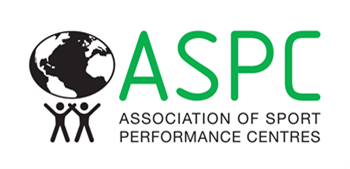 BID FORM FOR THE 2023 FORUM ON ELITE SPORTName of the Event		: INTERNATIONAL FORUM ON ELITE SPORTDates of the Event		: Responsible Institution	:Responsible Contact:Organization		:Responsible Contact Name:Position			:Contact details:e-mail Address		:Phone 			:Complete Address		:This document is to be sent before October 1st, 2021 to:SecretariatASPC Hosting Center - CARAv. Alcalde Barnils 3-508174 Sant Cugat del Valles - Barcelona, SPAINOffice: +34 93 5676991Fax: +34 93 6754106e-mail: secretariat@sportperformancentres.orgFor more information please contact us at the Secretariat or:  Silvia Matesanz silvia.matesanz@sportperformancecentres.org    Josep Escoda josep.escoda@sportperformancecentres.org Date:							Signature of the Responsible:BID FOR  FORUM ELITE SPORT				page 2Please explain your proposal hereby:Bid Requirements:VISIONPURPOSEBENEFITS TO ASPC MEMBERSHOST ORGANIZING COMMITTEEHOST CITY AND COUNTRYTRANSPORTATIONACOMMODATIONCONFERENCE LOCATIONDATESSCHEDULEBID FOR  FORUM ELITE SPORT				page 3BUDGETRELATED ACTIVITIESLEGACYLETTERS OF SUPORT